Homefinder for LandlordsA service that prevents homelessness by connecting landlords with prospective tenants on low wages or receiving benefits.   How does it work?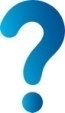 For more information visit www.bathnes.gov.uk/housing Contact Anne Fitzpatrick on 01225 394013Email: Anne_Fitzpatrick@BATHNES.gov.uk